Bilaga nr     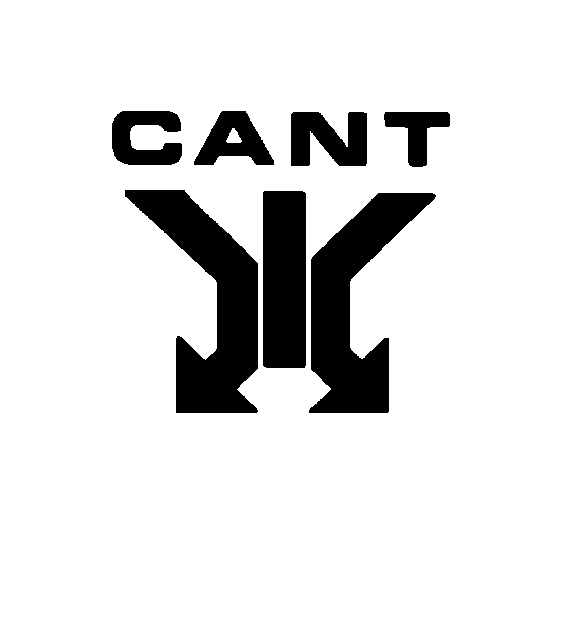 till provningsprotokollavseende      Mätprotokoll HC	Terrester mottagning¹ precisera. (Före eller efter felrättning.)  SatellitmottagningAndra signalkällorMätningarna utförda med följande instrument:Fabrikat: 	     Typ: 	     Serienr: 	     Senaste kalibrering:	     Progr/MuxKan/frekvNivåantennInnivåHCMERS/NBER¹Kan/frekvut fr HCUtnivåHCModulationMHzdBµVdBµVdBdBMHzdBµVProgram/MUXSatellitFrekvensPolarisationSRBER (Pre)Innivå mott.Ut kanal/frekvUtnivå HCModulationGHzdBµVMHzdBµVInkommande signal (IPTV, Analog-TV,etc) Kan/frekvut fr HCUtnivåHCModulationMHzdBµV